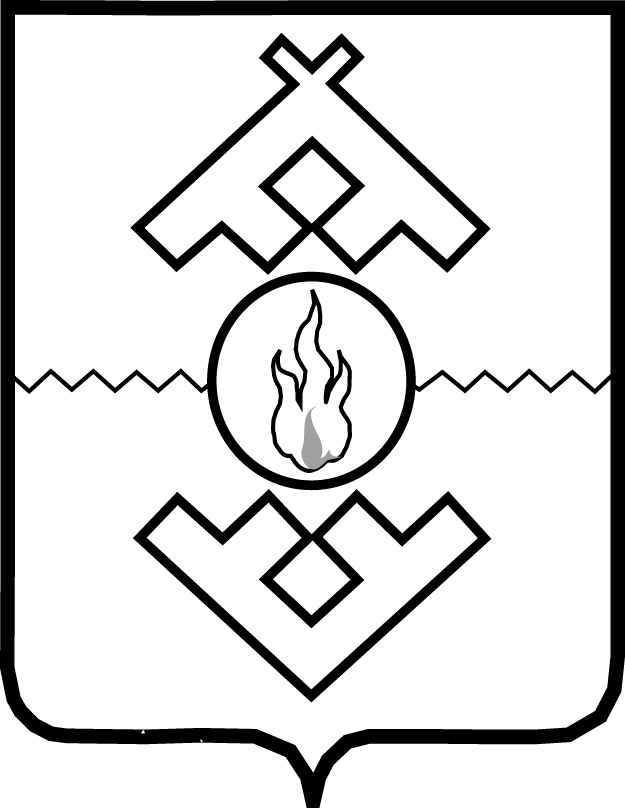 Администрация Ненецкого автономного округаПОСТАНОВЛЕНИЕот                    2015 г.  №     -пг. Нарьян-МарО порядке определения размера платыза увеличение площади земельных участков,находящихся в частной собственности, в результате их перераспределения с земельными участками, находящимисяв собственности Ненецкого автономного округа, землями илиземельными участками, государственная собственность на которыене разграниченаВ соответствии с подпунктом 2 пункта 5 статьи 39.28 Земельного кодекса Российской Федерации Администрация Ненецкого автономного округа ПОСТАНОВЛЯЕТ:1. Утвердить Порядок определения размера платы за увеличение площади земельных участков, находящихся в частной собственности, в результате их перераспределения с земельными участками, находящимися в собственности Ненецкого автономного округа, землями или земельными участками, государственная собственность на которые не разграничена,                          согласно Приложению.2. Настоящее постановление вступает в силу через 10 дней после его официального опубликования. ГубернаторНенецкого автономного округа                                                                    И.В. КошинПриложение к постановлению Администрации Ненецкого автономного округаот  _______ 2015 №____ - п«О порядке определения размера платы за увеличение площади земельных участков, находящихся в частной собственности, в результате их перераспределения с земельными участками, находящимися в собственности Ненецкого автономного округа, землями или земельными участками, государственная собственность на которые не разграничена»Порядок  определения размера платы за увеличение площади земельных участков, находящихся в частной собственности, в результате их перераспределения с земельными участками, находящимися в собственности Ненецкого автономного округа, землями или земельными участками, государственная собственность на которые не разграничена1. Настоящий Порядок устанавливает правила определения размера платы за увеличение площади земельных участков, находящихся в частной собственности, в результате их перераспределения с земельными участками, находящимися в собственности Ненецкого автономного округа, землями или земельными участками, государственная собственность на которые не разграничена           (далее – размер платы).2. Размер платы рассчитывается Департаментом финансов, экономики и имущества Ненецкого автономного округа.3. Размер платы определяется как 15 процентов кадастровой стоимости земельного участка, находящегося в собственности Ненецкого автономного округа и земельного участка, государственная собственность на который не разграничена, рассчитанной пропорционально площади части такого земельного участка, подлежащей передаче в частную собственность в результате его перераспределения с земельными участками, находящимися в частной собственности, за исключением случая, предусмотренного пунктом 4 настоящего Порядка.4. Размер платы в случае перераспределения земельных участков в целях последующего изъятия подлежащих образованию земельных участков для нужд Ненецкого автономного округа определяется на основании установленной в соответствии с законодательством об оценочной деятельности рыночной стоимости части земельного участка, находящегося в собственности Ненецкого автономного округа и земельного участка, государственная собственность на который не разграничена, подлежащей передаче в частную собственность в результате перераспределения земельных участков._________